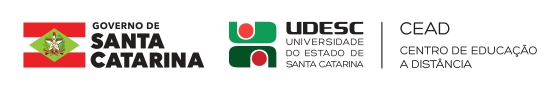 AUTORIZAÇÃO DE USO DE IMAGEMEu______________________________________________(nome completo), ____________________ (nacionalidade), _______________ (estado civil), _________________(profissão), portador da Cédula de Identidade RG nº _________________, CPF nº ______________________, residente em ____________________________(cidade/Estado), AUTORIZO o uso sem fins lucrativos de minha imagem e áudio, no âmbito da Universidade do Estado de Santa Catarina (Udesc) em todo e qualquer material institucional, entre eles, campanhas, fotos, vídeos e documentos, para publicação nos canais oficiais de comunicação da Fundação Universidade do Estado de Santa Catarina (Udesc), com sede na Avenida Madre Benvenuta, 2007, Itacorubi, Florianópolis, inscrita no CNPJ 83.891.283.0001-36, sejam essas destinadas à divulgação ao público geral e/ou apenas para uso interno desta instituição, desde que não haja desvirtuamento da sua finalidade.A presente autorização é concedida a título gratuito, abrangendo o uso da imagem acima mencionada em todo o território nacional e no exterior, em todas as suas modalidades e, em destaque, das seguintes formas: cartazes, vídeos, banners em redes sociais, folhetos, homepage, jornais e revistas, mídia eletrônica em geral, outdoor e busdoor, programa de rádio, entre outros, sem fins lucrativos.Por esta ser a expressão da minha vontade, declaro que autorizo o uso acima descrito sem que nada haja a ser reclamado a título de diretos conexos à minha imagem ou a qualquer outro, e assino a presente autorização.Florianópolis, ____ de _______________ de 20___.________________________________________________Nome e assinatura do modelo ou da modelo